Fiche Sport20 - FootballMise à jour : 19 septembre 2018Sommaire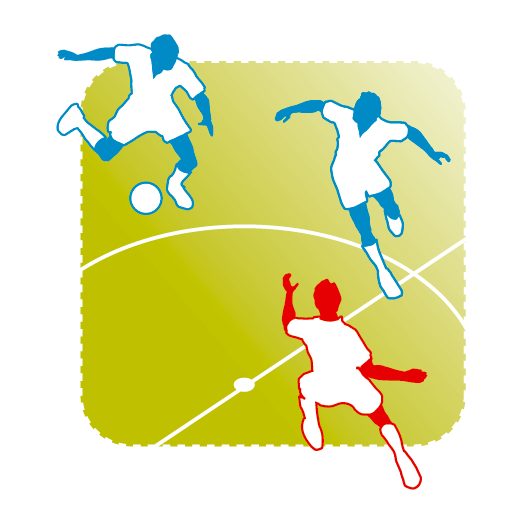 IntroductionLa règlementation du sport se réfère à la fois au Règlement Intérieur, au Règlement Fédéral UNSS et à la fiche sport.La fiche sport Football a pour objectif de préciser à travers les trois axes de développement de l’UNSS, Accessibilité, Innovation et Responsabilité, les directives réglementaires et les moyens de développement du sport.La fiche sport donne le cadre obligatoire des championnats inter-académiques et de France.Elle offre par ailleurs des pistes de développement et une grande souplesse d’organisation du sport pour les AS et lors des phases départementales et académiques. Elle intégre dans la vie des AS et dans le déroulement des championnats les axes prioritaires du PNDSS.La Direction Nationale après concertation avec la CMN, peut décider, en fonction du nombre d’inscrits à la date butoir des qualifications, d’annuler un CF.En tout état de cause un CF ne pourra être organisé avec moins de QUATRE AS qualifiées.Valable l’année scolaire 2018 - 2019, la Fiche Sport pourra être mise à jour au cours de cette période.Particularités Football et FutsalLes Sections Sportives Scolaires rectorales et les Sections Sportives labellisées FFF en Football et en Futsal ne peuvent participer aux Championnats de France UNSS QUE dans la filière Excellence en Football et en Futsal.Pour participer aux Championnats de France par Équipe d’Établissement, l’établissement ayant une Section Sportive Scolaire rectorale ou une Section sportive labellisée FFF devra s’être engagé et avoir joué en Championnats Excellence dans le même sport (Football ou Futsal) et dans la même catégorie d’âge et de sexe.La liste des Sections Sportives labellisées FFF est disponible sur ce site : https://www.fff.fr/articles/details-articles/176616-liste-des-sections-sportives-scolaires-labellisees-2018-2019 Pour un sport scolaire ambitieux démocratisé et accessible à tous les publics, sur tous les territoires, ouvert sur le monde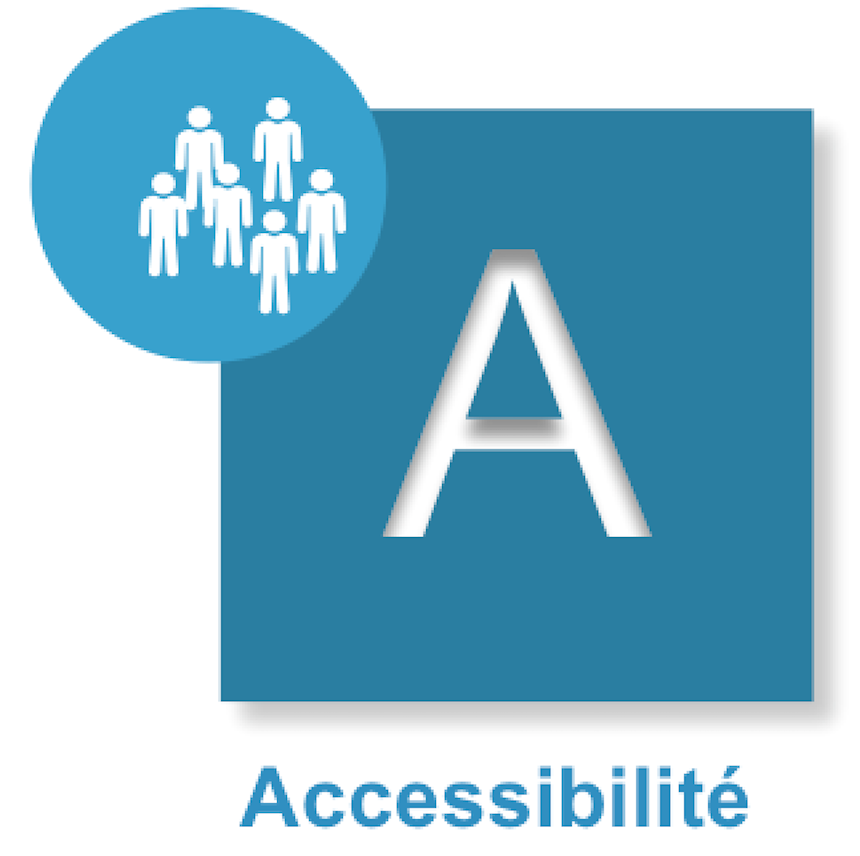 CompétitionCalendrierSe référer au Fichier « Calendrier des Championnats de France », régulièrement mis à jour sur le site.Catégories d’âge 2019Modalités de remboursement aux équipes La Direction nationale effectue des remboursements des déplacements aux championnats de France en fonction des kms parcourus et du nombre de personnes transportées. Certificat MédicalLe Certificat Médical n’est plus nécessaire sauf pour les sports suivants :Rugby,Boxe Assaut, Savate boxe française,Tir sportif,Parapente.Conditions de participation pour les équipes d’établissement et excellenceLes Championnats par Équipe d’Établissement sont ouverts à toutes les équipes d’Association Sportive sauf :les Associations Sportives qui ont atteint les 2 années précédentes (2017 et 2018), les ¼ de finale des championnats de France par Équipe d’Établissement football ou futsal, (Annexe 1),Si ces Associations Sportives ne sont pas ½ finalistes lors des Championnats de France Excellence de football ou futsal (2019), elles pourront à nouveau s’inscrire en championnat équipe établissement l’année n+1.les Associations Sportives qui ont atteint les ½ finales des championnats de France Excellence de l’année précédente (2018), dans la même catégorie d’âge et de sexe, (Annexe 2).Remarque : Cette disposition ne concerne pas les équipes émanant de Section Sportive Scolaire qui doivent concourir en Excellence et peuvent concourir également en équipe d’établissement sous deux conditions :avoir renseigné à la date du 21 décembre 2018 tous leurs élèves inscrits en section sportive scolaire,avoir une équipe de l’association sportive inscrite qui a effectivement participé en excellence dans la même catégorie d’âge et de sexe.Pour les équipes Établissement d’Association Sportive nommées dans ce tableau (Annexe 2), et dans ce cas seulement, AUCUNE équipe d’Établissement ne peut participer au Championnat de France par Équipe d’Établissement y compris aux phases inter-académiques.les Associations Sportives n’ayant pas assisté au Protocole des championnats de France en 2018 (Annexe 3).les Associations Sportives ayant fait forfait dans les huit jours précédant les championnats de France en 2018 (Annexe 4).les équipes « hors SSS » ayant opté pour une inscription en CF Excellence.les équipes comportant au moins UN élève inscrit sur la liste des Sections Sportives Scolaires de Rugby, des Pôles Espoir de la FFR ou sur une liste fédérale fournie à l’UNSS par la FFR.les équipes comportant au moins UN élève inscrit sur les listes de Haut Niveau du Ministère des Sports (Élite, Senior, Relève ou Reconversion), Sportifs de collectifs nationaux, sportifs espoirs en 2018 et / ou en 2019.La date d’envoi de cette liste fait foi pour toute l’année scolaire.un élève qui a participé à une rencontre excellence lors de l’année scolaire en cours et dans le même sport ne peut plus concourrir en équipes d’établissement.des équipes comportant au moins UN élève «conventionné» appartenant à des Centres de formation.Liste des sections sportives scolaires FFF disponible ici : https://www.fff.fr/articles/details-articles/176616-liste-des-sections-sportives-scolaires-labellisees-2018-2019 Toutes ces dispositions s’appliquent aux championnats Football par équipe d’établissement décrits ci-dessous Minimes, Cadets, Lycées Filles et Juniors.Tout élève ayant été inscrit en SSS dans les deux années précédentes (2016 – 2017 et/ou 2017 – 2018), ne sera pas autorisé à concourir en équipe d’établissement, à l’exception d’un changement d’établissement.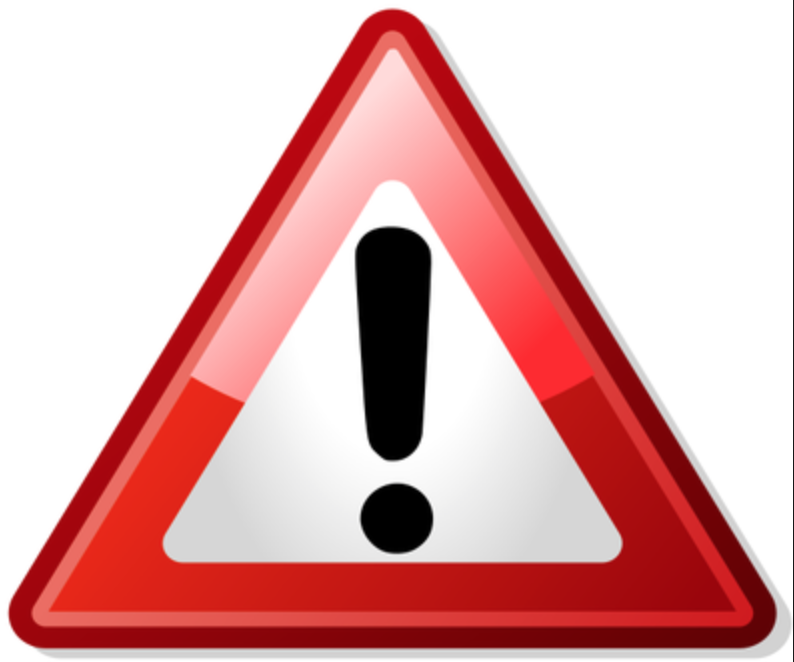 Ce listing sera à disposition des services UNSS le 21 décembre 2018.Championnats de France UNSS Équipes d’Établissement Football à 8 minimes filles, minimes garçonsPrécisions spécifiquesInformations complémentairesChampionnats de France UNSS Équipes d’Établissement Football à 7 cadets, lycées filles, juniors garçonsPrécisions spécifiquesEn Juniors TOUS les élèves sont autorisés à participer à l’exception des élèves inscrits sur une liste de Section Sportive Scolaire de football et/ou futsal, des élèves inscrits sur les listes des Pôles Espoir et Pôles France, les équipes comportant UN élève appartenant à des Centres de formation.Informations complémentairesModalités de qualification 16 équipes+ 16ème placeSi 0 équipe des Ultramarins	1 équipe de l’Académie organisatriceSi 1 équipe des Ultramarins	QualifiéeSi 2 équipes des Ultramarins	Se référer au tableau du Règlement FédéralModalités de qualification 12 équipes+ 12ème placeSi 0 équipe des Ultramarins	1 équipe de l’Académie organisatriceSi 1 équipe des Ultramarins	QualifiéeSi 2 équipes des Ultramarins	Se référer au tableau du Règlement FédéralRemontée des résultats des Championnats qualificatifsDate limite de transmission des résultats Inter-académiques par les coordonnateurs d’IA :17 avril 2019 pour les minimes G et F, cadets06 mars 2019 pour les juniors, lycées fillesAprès les dates limites de transmission des qualifications Inter-académiques, aucun résultat qualificatif aux Championnats par Équipe d’Établissement ne sera pris en compte.Adresse de saisie :	https://udb.unss.org/qualifscfCode d’accès : 		propre à chaque SRLes serpentinsLes équipes qualifiées sont placées en fonction des résultats des Championnats de France 2018 selon la méthode des serpentins.16 équipes12 équipesOn veille ensuite à ce que deux équipes de la même inter-académie ne se rencontrent pas dans ce 1er tour de poule.Championnats de France UNSS Excellence Football à 11 Minimes Garçons , Football à 8 Minimes FillesConditions de participationLes conditions de participation applicables sont celles mentionnées dans le Règlement Fédéral UNSS en vigueur et complétées par les conditions particulières suivantes.Pourront s’inscrire toutes les équipes d’associations sportives sauf : Les associations sportives comportant UN élève inscrit sur la liste des Pôles Espoir, des Pôles France ou sur une liste fédérale fournie à l’UNSS par la Fédération Française de Football, ou la ligue de football professionnel, UN élève appartenant à des centres de formation et sur les listes de Haut Niveau du Ministère des Sports (Haut Niveau, Jeunes, Espoir),Les joueurs « sous convention » avec un « centre de formation » ne sont pas concernés par cette restriction. Les selectionnés (es) nationaux peuvent participer (les selectionnés nationaux peuvent participer (sauf si présence sur les listes mentionnées ci-dessus)Équipes obligatoirement en championnat ExcellenceLes associations sportives ayant atteint en 2018 les ½ finales des championnats de France Excellence Football ou Futsal,Les associations sportives ¼ de finaliste 2017 et 2018 lors des championnats de France par Équipes d'Établissement Football ou Futsal.Informations complémentairesChampionnats de France UNSS Lycée Excellence Football à 11 Conditions de participationLes conditions de participation applicables sont celles mentionnées dans le Règlement Fédéral UNSS en vigueur et complétées par les conditions particulières suivantes.Pourront s’inscrire toutes les équipes d’associations sportives sauf : Les associations sportives comportant UN élève inscrit sur la liste des Pôles Espoir, des Pôles France ou sur une liste fédérale fournie à l’UNSS par la Fédération Française de Football, UN élève appartenant à des centres de formation et sur les listes de Haut Niveau du Ministère en charge des Sports (Haut Niveau, Jeunes, Espoir).Les associations sportives comportant les élèves cadets et juniors 1 appartenant aux sections sportives « élite de la FFF » figurant soit sur les listes de participation au challenge Leroy, soit au moins une fois sur une feuille de match de ce challenge, ou sous contrat au 30 octobre 2018 dans un club professionnel à la FFF et LFP. Les joueurs « sous convention » avec un « centre de formation » ne sont pas concernés par cette restriction.Les selectionnés (es) nationaux peuvent participer les selectionnés nationaux peuvent participer (sauf si présence sur les listes mentionnées ci-dessus).Équipes d’associations sportives obligatoirement en championnat ExcellenceLes associations sportives ayant atteint en 2018 les ½ finales des championnats de France Excellence Football ou Futsal,Les associations sportives ¼ de finaliste 2017 et 2018 lors des championnats de France par Équipes d'Établissement Football ou Futsal.Informations complémentairesParticipation des SSS des Lycées Agricoles :  Une liste annuelle de participation des SSS agricoles au championnat excellence sera publiée chaque année ; Les SSS des lycées agricoles de Laval et du Lycée Le Gros Chêne de Pontivy doivent obligatoirement participer à ce championnat cette année.Les sections sportives labellisées Fédération Française de Football (FFF) participent au championnat « Excellence »Liste des sections sportives scolaires 2018 2019 labellisées FFF disponible ici :https://www.fff.fr/articles/details-articles/176616-liste-des-sections-sportives-scolaires-labellisees-2018-2019Spécificités Lycée garçons Excellence 2 filières de qualification différentesFilière Excellence UNSS : 12 équipes qualifiéesConditions de participation :Ce Championnat est ouvert aux C1, C2, J1 (pas de Minimes 2 surclassés).Les phases qualificatives Académiques et Inter-académiques sont ouvertes à toutes les Équipes d’Établissement et aux Sections Sportives, y compris les Sections Sportives second cycle régionales labellisées « Élite » par la FFF et participant au « Challenge Jean Leroy » sous conditions énoncées au point 3.Les sections sportives labellisées « Elite » par la FFF pourront participer à la filière de qualification UNSS Lycée Excellence à condition qu’elles engagent une équipe en « Challenge Jean Leroy » et respectent les conditions énoncées au point 3.Filière Challenge Jean Leroy : 4 équipes qualifiées (repêchage possible d’équipe(s) supplémentaire(s))Conditions de participation : La Fédération Française de Football organise le « Challenge Jean Leroy » ouvert uniquement aux Sections Sportives second cycle régionales labellisées « Élite ».Ouvert à tous les élèves à l’exclusion des joueurs sous contrat dans un club professionnel.Les licences FFF et UNSS sont obligatoires.L’organisation des phases qualificatives est prise en charge par la FFF qui communique ensuite à l’UNSS les noms des 4 établissements qualifiés, et le classement du 2ème tour qualificatif du Challenge Jean Leroy (pour les besoins d’un repêchage éventuel au championnat de France lycée Excellence). Les services UNSS peuvent être co-organisateurs des phases qualificatives.La FFF s’engage à fournir les listes nominatives de tous les élèves des sections sportives labellisées Elite. Les quatre premières équipes seront qualifiées pour le Championnat de France UNSS « Lycée Excellence ».Les directions régionales UNSS peuvent obtenir la liste des sections sportives labellisées « Élite » auprès des cadres techniques des ligues ou sur le site de la Fédération Française de Football : https://www.fff.fr/articles/details-articles/176616-liste-des-sections-sportives-scolaires-labellisees-2018-2019Conditions particulières des équipes participant au challenge Jean Leroy et à la filière Lycée ExcellenceLes sections sportives Jean Leroy doivent déposer à la date du 15 octobre 2018 deux listes de joueurs à la direction nationale UNSS et à la FFF :Liste des joueurs engagés uniquement dans la filière Jean Leroy. Ces joueurs ne peuvent concourir que dans cette filière Liste de joueurs engagés dans la filière UNSS Lycée Excellence. Attention, Les joueurs de la liste « filière excellence UNSS » pourront participer (exceptionnelement) au challenge jean Leroy. MAIS :  tout joueur engagé au Challenge Jean LEROY ou ayant figuré au moins une fois sur une feuille de match de ce challenge ne peut ou pourra participer aux différentes phases du Championnat de France UNSS Lycée Excellence. Des contrôles seront effectués.Remarque : ces listes doivent être envoyées par les sections sportives « Jean Leroy » à  la direction nationale UNSS et à la FFF - Nathalie Taddeï (nathalie.taddei@unss.org) / Xavier Vignal (xvignal@fff.fr) - date limite 15 octobre 2018Les directions régionales UNSS peuvent obtenir la liste des sections sportives labellisées auprès des cadres techniques des ligues, et les listes des joueurs engagés auprès de la direction nationale UNSS.La FFF s’engage à fournir les listes des joueurs engagés ainsi que les copies des feuilles de match à l’UNSS à l’issue du premier tour du challenge.Modalités pour les Associations Sportives ExcellenceSaisie en ligne des Équipes ExcellenceChaque Service Régional inscrit ses Équipes Excellence pour le 12 octobre 2017Adresse de saisie :	http://udb.unss.org/sportcoexCode d’accès : 		propre à chaque SRClôture des saisies :	12 octobre 2018 minuit.Après cette date limite de saisie, aucune équipe Excellence ne sera prise en compte.Saisie en ligne des Élèves de Sections Sportives ScolairesChaque Service Régional fournira à la Direction Nationale la liste de ses Sections Sportives Scolaires avec leurs effectifs.L’identification des élèves inscrits dans ces Sections sera à la charge des responsables des Sections lors de la prise de licence.Ils devront inscrire TOUS les élèves de la liste officielle déposée au Rectorat.Date butoir :21 décembre 2018À cette date, un listing de tous les élèves inscrits dans les Sections Sportives Scolaires sera réalisé, vérifié par la Direction Nationale et transmis à tous les services.Faute de saisie des élèves ou en cas de saisie partielle de la liste rectorale à la date indiquée, TOUS les élèves de l’Association Sportive seront considérés comme appartenant à la Section Sportive Scolaire et donc interdits de participation aux Championnats de Rugby par Équipe d’Établissement dans la catégorie concernée.Les serpentins des Championnats ExcellenceDétermination de 4 têtes de série à partir du résultat du Championnat excellence des 4 années précédente.Tirage au sort pour déterminer le placement dans les 4 poules.1ère Sortie	A12ème Sortie	B13ème Sortie	C14ème Sortie 	D1Détermination des 4 têtes seconde de série à partir du résultat du Championnat excellence des 4 années précédentes (si 4 poules de 4)1ère Sortie	A22ème Sortie	B23ème Sortie	C24ème Sortie 	D2Détermination des places de 2, 3 (si 4 poules de 3) et éventuellement 3 et 4 de chaque poule (si 4 poules de 4)Tirage au sort Intégral dans l'ordre suivant :A2	B2	C2	D2	puis :A3	B3	C3	D3	puis éventuellement :A4	B4	C4	D4Le champion de France de l’année précédente est automatiquement tête de sériePoints attribués et gestion des égalités pour tous les championnatsLes informations ci-dessous sont applicables à tous les types de championnats :Les points attribués en formule « poule » pour le résultat d’un match sont :Forfait : y compris pour le nombre de joueurs insuffisant sur le terrain après exclusion ou blessure.Une équipe qui fait forfait sur une rencontre alors qu’elle peut présenter le nombre minimal de joueurs sur le terrain sera déclarée forfait jusqu’à la fin de la compétition.Dans ce cas : match gagné 3 à 0.En cas d’égalité à la fin d’un match de poule : Tirs au but Etablissement et Excellence : une épreuve de tirs aux buts est organisée selon le règlement officiel.  Premier temps : 5 joueurs de chaque équipe présents sur le terrain à la fin de la rencontre effectuent leur TAB; Si égalité a la fin de la série: on continue jusqu’à ce qu’une équipe prenne        L’avantage à égalité de tirs. L’équipe vainqueur marque 2 pts, l’équipe perdante marque 1 pt.En cas d’égalité à la fin des matches de poule, utiliser successivement les critères ci-après :Prendre le résultat du ou des matches les ayant opposés pour faire la différence entre les buts marqués et les buts concédés.Si une égalité persiste, donner la victoire à l’équipe qui, sur le ou les matches les ayant opposés, a reçu le moins de points de pénalité.Si une égalité persiste, prendre le goal-average général de l’ensemble des matches de la poule.Si une égalité persiste, donner la victoire à l’équipe qui, sur l’ensemble des matches de la poule, a reçu le moins de points de pénalité.Si une égalité persiste, la victoire sera donnée à l’équipe dont la moyenne d’âge est la plus faible (joueurs inscrits sur la feuille de composition d’équipe)ATTENTION : en phase de poule, en cas d’égalité à la fin du classement de la poule, le résultat des tirs aux buts ne départage pas les 2 équipes à égalité à ce moment du championnat.En cas d’égalité à la fin d’un match éliminatoire,en championnat établissement, l’équipe ayant le moins de points de pénalité gagne ; si l’égalité persiste, séance de tirs au but ( jamais de prolongation)en championnat excellence, tirs au but  (jamais de prolongation).Points de pénalitéUn Carton Jaune vaut « Exclusion » de 3 mn ou 5 mn de durée selon le temps de jeu Un Carton Rouge vaut « Exclusion » jusqu’à la fin de la journée et réunion de la Commission de Discipline pour sanction éventuelle à suivreLes points de pénalité sont indépendants des buts marqués.Les points de pénalité ne se cumulent pas par joueur, mais s’additionnent par équipe.Les points de pénalité sont également applicables aux accompagnateurs agréés par le Comité Directeur de l’Association Sportive et indiqués sur la feuille de match.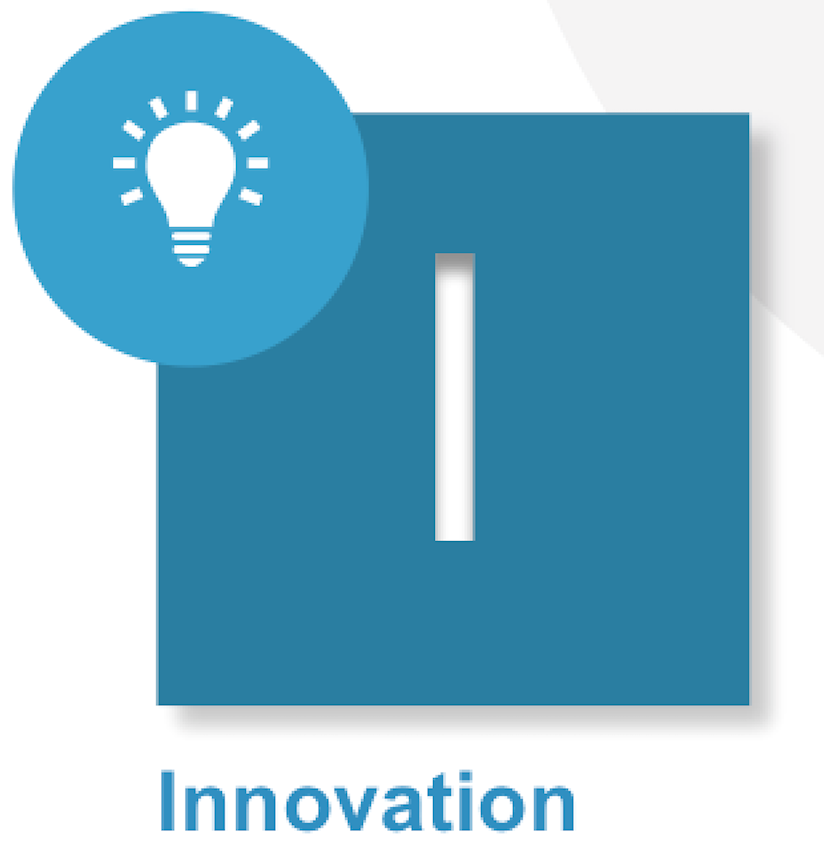 Pour un sport scolaire innovant, s’appuyant sur les besoins et les attentes des licenciés, qui promeut sa différence par l’ouverture et la créativitéLa Quinzaine du foot à l’école (entre le 25 mars 2019 et le 05 avril 2019) Dans le cadre du développement du football en milieu scolaire, de la convention nationale signée en mai 2018 et de la Coupe du Monde de Football féminin organisée en France en 2019, la Fédération Française de Football (FFF), le Ministère de l’Education Nationale (MEN), l’Union Nationale du Sport Scolaire (UNSS), l’USEP et l’Union Générale Sportive de l’Enseignement Libre (UGSEL) renforcent leur partenariat pour favoriser au sein des collèges et des lycées, le développement d’actions sportives et culturelles.Cette opération poursuit plusieurs objectifs :De mettre en avant les valeurs P.R.E.T.S (Plaisir – Respect – Engagement – Tolérance – Solidarité)Faire pratiquer le football ou futsal aux élèves (filles et garçons) pratiquants et non pratiquants.Faire découvrir les rôles sociaux inhérents à toute pratique (arbitre, organisateur, coach, supporter…) Les classes / établissements engagés dans cette opération et réalisant l'ensemble des objectifs seront récompensés par une dotation matérielle.Le projet se décline en deux axes :Un projet sportif : réalisation d'une action football ou futsal (ateliers techniques, matchs, tournois...) afin de faire pratiquer les élèves (garçons et filles) non licenciés. Ce projet sportif devra aussi correspondre au lancement ou à la clôture d'un cycle EPS football ou futsal.Un projet organisationnel / culturel : « « A LA RENCONTRE DE NOTRE COUPE DU MONDE » avec la réalisation d'un montage vidéo :Réalisation d’un montage vidéo/photo relatant la participation des élèves de la classe ou d’un établissement (collège et / ou lycée) à l’organisation, l’animation, l’arbitrage d’un rassemblement « FOOT A L’ECOLE » à l’attention des écoles primaires de proximité. Cette action a pour but d’officialiser de manière concrète le cycle 3 (passerelle primaire – secondaire), créer un lien fort entre les participants (enseignants, élèves, partenaires, clubs…) des différents établissements de proximité, et mettre en avant les différents rôles sociaux (arbitre, organisateur, coach, supporter…).OURéalisation d’un montage vidéo/photo simple relatant la création d’une passerelle entre les élèves et une association locale (ex : association caritative, foyers sociaux-éducatifs…). Il s’agira de montrer et d’expliciter le lien créé par le football entre cette association et les élèves de l’établissement (accompagnés de leur(s) enseignant(s) référent(s)).Cette production (vidéo ou photo) devra aussi mettre en lumière l’activité des élèves lors du volet sportif.Le projet sportif se déroulera prioritairement entre le 25 mars 2019 et le 05 avril 2019.Renseignements et précisions sur : fff.fr et unss.org FormationEn complément du programme « Vers une génération responsable » destiné aux Jeunes arbitres, Jeunes organisateurs et Jeunes dirigeants, l’UNSS développe un pôle formation à destination des enseignants d’EPS, animateur de l’association sportive.Sur chaque championnat de France, une soirée formation pourrait être réalisée à destination des enseignants présents sur l’événement, des enseignants participant à l’organisation. L’enjeu est de permettre par une relation UNSS-district/ligue de football, la valorisation et la diffusion des bonnes pratiques. Les thématiques et l’organisation de la formation sont du ressort de l’UNSS et du district et/ou de la ligue FFF.Relations AEFE (agence pour l’enseignement français à l’étranger)Des invitations aux établissements AEFE seront envoyées pour une participation lors des championnats de France. Les établissements du réseau AEFE participent aux compétitions de l’UNSS (cf Règlement fédéral).Les associations sportives de France peuvent participer aux manifestations sportives inititiées par l’AEFE.Le calendrier des évènements football AEFE est disponible. Une association sportive UNSS peut aussi développer un projet de coopération avec un établissement ou une zone AEFE en relation avec un service départemental ou régional UNSS (formation de Jeunes Juges, développement de championnat scolaire de football, formation d’enseignants d’eps en football scolaire, aide technique à l’organisation d’un évènement etc.)Développement DurableLa pratique du footballl entraine une connaissance des structures mises à disposition où les athlètes évoluent et le respect de celles-ci.Cohérence et choix d’emplacement des sites de compétitions. Intégration harmonieuse des sites dans l’environnement naturel et urbain. Cohérence dans les plans de transports des compétiteurs et participants, en mutualisant l’ensemble des solutions de transports et en privilégiant autant que possible la mobilité douce.Limitation des déchets sur les compétitions : réduction à la source, réutilisation et recyclage autant que possible. 1 gourde par compétiteur, verre ou vaisselle réutilisableSignalétique réutilisable, rubalise bio dégradable, ou ré utilisableLimitation maximale des supports papiers dans les communications et documents administratifs Engagement citoyen, implication des licenciés dans la vie interne et extra sportive de l’association sportive. Respect, fairplay et protocole de début et d’après manifestation.Collecte et réutilisation d’équipements et vêtements sportifs.Quartiers prioritairesImplication dans les organisations des championnats départementaux, académiques et de France.Nouvelles pratiquesOutre les compétitions traditionnelles, les formes nouvelles de pratique permettent de nombreuses rencontres, avec des règlements adaptés (beach socer, tennis-ballon…….)FillesHarmonisation enre les catégories garçons et filles et avec les autres les sports collectifs UNSS.InternationalL’ISF : fédération internationale du sport scolaire Football (international school sport federation). Le championat du monde scolaire de football ISF aura lieu du 06/04/2019 au 14/04/2019, à Belgrade (Serbie). Les qualifications se dérouleront durant le championat de France UNSS Lycée Garçons et Lycée Filles Excellence 2019. 2 jeunes arbitres seront également sélectionnés pour intégrer la délégation de l’équipe de France scolaire UNSS de football.Le programme éducatif de la coupe du monde féminine FIFA 2019 se décline sur l’ensemble du territoire, dans les villes hôtes, avec l’ensemble des services régionaux et départementaux UNSS.Des invitations aux pays limitrophes seront envoyées pour une participation amicale lors des championnats de France ou autres manifestations du département ou l’académie.HandicapUn recensement des actions à destination des élèves en situation de handicap sur tout le territoire sera effectué.Les rencontres sportives football pour élèves en situation de handicap doivent être proposées à tous les niveaux de compétition sur l’ensemble du territoire.Éthique Protocole de début et fin de rencontrePour être en conformité avec le Règlement Fédéral UNSS, le protocole se déroulera de la façon suivante :Début de la rencontre:Entrée des équipes sur le terrain en deux colonnes avec les jeunes arbitres,Placement des équipes en ligne face aux bancs (arbitres entre les 2 équipes),Croisement des équipes en 2 lignes parallèles, les joueurs et arbitres se serrent la main, Les joueurs et arbitres se mettent en place.Fin de la rencontre:Placement des équipes en ligne face aux bancs (arbitres entre les équipes),Croisement des équipes en 2 lignes parallèles, les joueurs et arbitres se serrent la main, Les joueurs et arbitres rentrent ansuite aux vestiaires.Ce protocole sera appliqué pour toutes les rencontres.Textes de Référence : Règlement Fédéral UNSS 2016 - 2020Le carton bleuCette procedure favorisant le bon comportement des équipes est définitivement officialisée cette année.	A la fin de chaque rencontre : concertation immédiate des 4 jeunes officiels (central ; assitant 1, assistant 2 et table), juste après le protocole de fin de match (échanges poignées de mains) sur la base de 3 critères observables simples par les jeunes officiels (concernant le Fair-Play) :-          Attitude et comportement du collectif (joueurs / joueuses) sur le terrain et sur le banc.-          Attitude et comportement du capitaine sur le terrain.-          Attitude et comportement des professeurs/coachs/jeunes coachs encadrants. 3 critères, donc 0, 1 2 ou 3 cartons bleus possibles attribuables par équipes par matchs.Les résultats sont répertoriés sur la feuille de match (un coefficient rééquilibre les totaux pour les équipes ayant moins de matchs sur le tournoi (Tableau Bas).A ce total « points cartons bleus », un bonus 1, 2 ou 3 points est attribué après échanges (Membres commissions Technique et JO) selon l’esprit, le dynamisme et l’ambiance créée par chacune des délégations sur la totalité du tournoi. Ce bonus est un moyen de départager les équipes ayant obtenu le maximum de cartons bleus possibles pour l’attribution finale du Challenge du Fair-Play « Attitude + ».Sécurité : Textes de Référence : LC SécuritéLe jeune coach  Un jeune coach est un élève licencié UNSS qui connaît l’activité et adopte une attitude respectueuse, loyale, constructive et citoyenne. Le Jeune coach ne peut être Jeune Juge /Jeune Arbitre ou Jeune Reporter.Le jeune coach accompagne l’équipe et se positionne comme adjoint du professeur d’EPS, animateur d’AS dans la gestion du groupe. Le niveau d’intervention du jeune coach varie en fonction de son âge, de sa maturité et de son investissement. Il est obligatoire, il est l’interlocuteur unique et désigné pour l’ensemble de la compétitionUne équipe sans jeune coach sera disqualifiée.Pour un sport scolaire éthique, solidaire démocratique et responsable, pour favoriser l’engagement, le vivre ensemble et les projets collectifs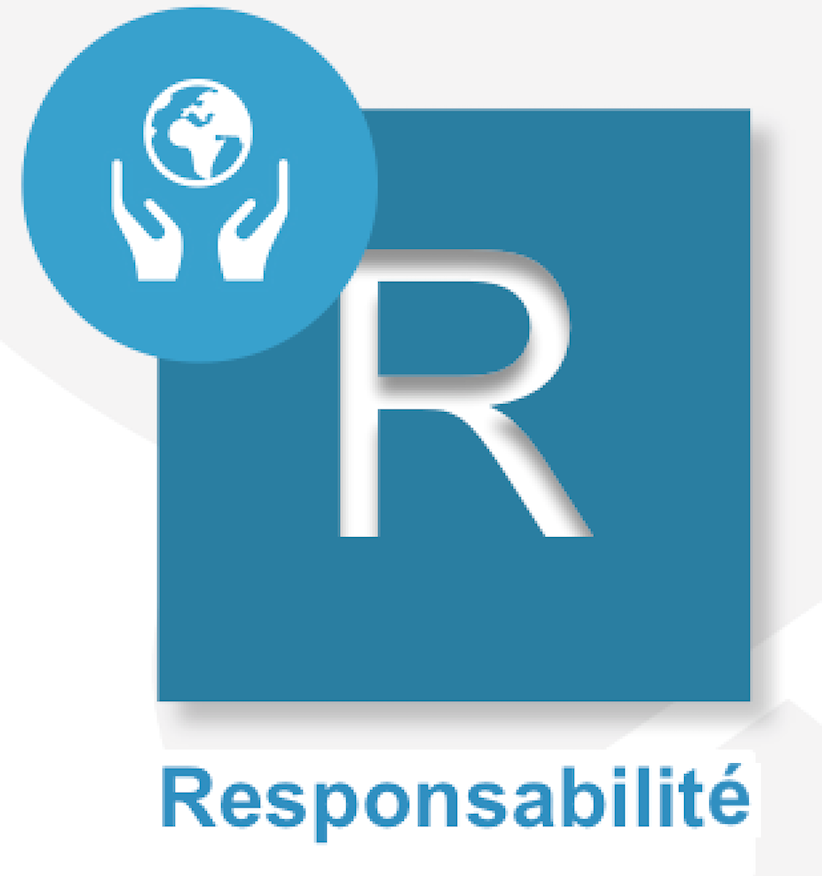 La circulaire n° 2010-125 du 18 août 2010 relative au sport scolaire incite à valoriser le Jeune Officiel par la remise d’un diplôme quelle que soit sa mission. Cette fonction contribue non seulement au développement de sa personne par les différentes responsabilités qu’il occupe, mais lui permet aussi d’acquérir des connaissances et des compétences valorisées au sein de l’UNSS. La mobilisation de l’école pour les valeurs de la République du 22 janvier 2015 rappelle l’importance du parcours citoyen dans la vie associative plus particulièrement la mesure 3 : « La vice-présidence des associations sportives par les élèves sera systématisée, et les prises de responsabilité au sein des associations sportives valorisées. Les formations de jeunes coaches et de jeunes arbitres seront développées ».L’UNSS au travers de ces différentes compétitions et formation à la capacité de proposer aux jeunes licenciés de s’impliquer dans différents rôles :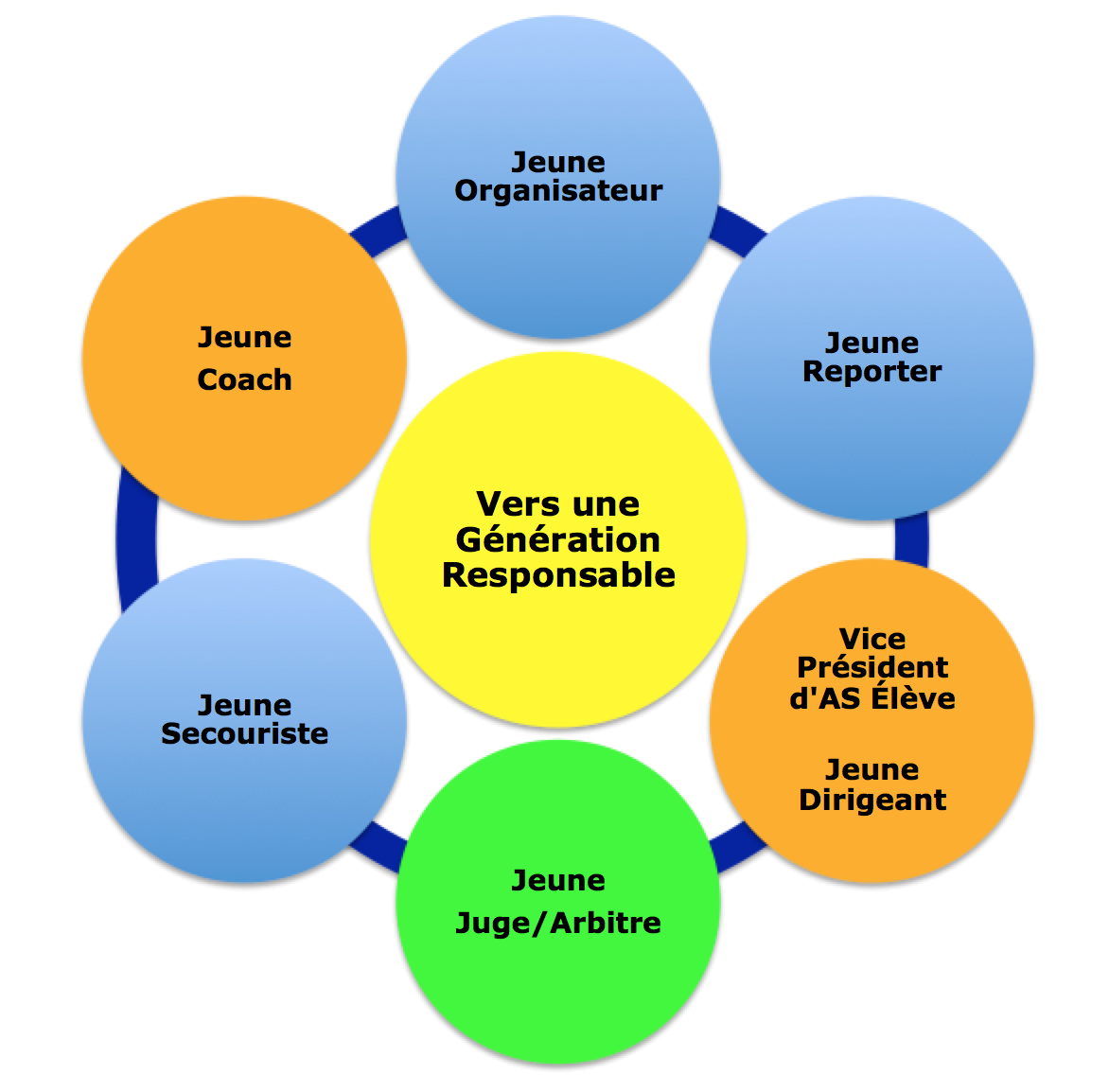 Le Jeune arbitre/jugeL’élève du collège ou du lycée a la possibilité de suivre une formation afin de pouvoir officier au sein des rencontres sportives, de s’engager dans la vie associative et ce, dans le cadre de l’Union Nationale du Sport Scolaire. Chaque activité possède un livret Jeune Arbitre spécifique à l’activité et disponible sur le site national de l’UNSS. Il permet de proposer à l’élève et à l’enseignant les contenus à acquérir à chaque niveau de certification.La formation des Jeunes arbitres doit être liée à la pratique.Les meilleurs Jeunes Arbitres hors académie ont la possibilité d’officier à un championnat de France si :le nombre de Jeunes arbitres est insuffisant (pool local et équipe) pour le déroulement du CF,leur nombre est défini par les membres de la CMN,les Jeunes arbitres doivent être inscrits par les services régionaux auprès de la Direction Nationale à la date butoir des remontées des qualifiés académiques du sport concerné,les organisateurs des championnats de France doivent faire remonter auprès du DNA en charge de l’activité la fiche récapitulative des meilleurs JO hors académie (fiche n°51 JO).Dispositif du haut niveau du sport scolaireLa circulaire n°2012-093 du 08 juin 2012 précise que « les jeunes officiels certifiés au niveau national ou international… peuvent valider un enseignement facultatif ponctuel à l'identique des sportifs de haut niveau. Les listes des candidats concernés sont proposées par les fédérations sportives scolaires ».L’arrêté du 07 juillet 2015 précise que ce dispositif est également accessible pour les élèves inscrits au baccalauréat professionnelCette formation est assurée au sein de chaque AS. Un livret spécifique par activité est dédié à cette formation. Il est téléchargeable sur le site www.unss.orgPasserelles possibles des jeunes arbitres entre l’UNSS et la FFFLa convention entre l’UNSS et la FFF précise que le jeune officiel UNSS de certification de niveau académique ou national permet une équivalence, dès lors qu’il est licencié à la FFF.Cette équivalence peut être obtenue en prenant contact auprès du district de football (CDA).La certification de niveau national UNSS permet le titre d’arbitre officiel de ligue. Cette équivalence peut être obtenue en prenant contact avec la ligue de football de votre grande région (CRA).JAD : jeune arbitre de districtJAL : jeune arbitre de ligue Les autres rôles de Jeunes Officiels (cf. dossier intitulé Jeunes officiels vers une génération responsable 2018 - 2019)L’élève du collège ou du lycée a la possibilité de suivre une formation afin de pouvoir s’impliquer dans différents rôles (jeune organisateur, jeune dirigeant etc …) au sein de son Association Sportive (AS) et dans le cadre de l’UNSS (Union Nationale du Sport Scolaire). Toute vie associative nécessite une organisation. Chaque licencié doit pouvoir trouver sa place comme bénévole de l’AS en fonction de ses motivations et de ses compétences.Ils peuvent être certifiés du niveau départemental au niveau académique. Les jeunes dirigeants, les vices présidents élève, les jeunes organisateurs, les jeunes reporters et les jeunes secouristes peuvent obtenir une certification en référence à l’activité « multi activités ».Le jeune coach Un jeune coach est un élève licencié UNSS qui connaît l’activité et adopte une attitude respectueuse, loyale, constructive et citoyenne. Le Jeune coach ne peut être Jeune Juge /Jeune Arbitre ou Jeune Reporter.Le jeune coach accompagne l’équipe et se positionne comme adjoint du professeur d’EPS, animateur d’AS dans la gestion du groupe. Le niveau d’intervention du jeune coach varie en fonction de son âge, de sa maturité et de son investissement. Il est obligatoire, il est l’interlocuteur unique et désigné pour l’ensemble de la compétitionUne équipe sans jeune coach sera disqualifiée.Inscription des meilleurs Jeunes Arbitres hors académiquesChaque Directeur Régional saisira les meilleurs Jeunes Arbitres de son académie pour les Championnats par Équipe d’Établissement, si nécessaire et en accord avec la CMN.Adresse de saisie :	https://udb.unss.org/qualifscfCode d’accès : 		propre à chaque SRClôture des saisies :	identique à la date butoir des qualifications des équipesUn par catégorie et par catégorie d’âge pour chaque académie.Seules les propositions supplémentaires doivent recevoir l’aval de la Direction Nationale.Pour les Championnats Excellence, selon les dates d’organisation un appel particulier sera effectué par la Direction Nationale UNSS.Les membres de la Commission Mixte NationaleDirecteur national adjoint de l’UNSS en charge de l’activité : Christophe LUCZAKUNSSAline ROSENTHALXavier MARGUETAlexandre PERREAU-NIEL			Responsable Jeunes ArbitresFFFJosé ALCOCER					Responsable FormationSylvie MOUYOTAlain SARS					Responsable Jeunes ArbitresDélégués techniques UNSSChristophe SARRE				Responsable CommunicationGroupe technique national Football :UNSSSébastien POISSONOlivier DUMOULINPhilippe LEBAULTPatrice GARRIGUESSandrine MARMONIERAlain LEMOINEAnnexe 1FOOTBALL et FUTSALIMPORTANTDans ce cas AUCUNE équipe d’Établissement ne peut participer au Championnat de France par Équipe d’Établissement à partir du niveau Académique.Annexe 2Les équipes relevant de Sections Sportives Scolaires ne sont pas concernées par cette disposition.Annexe 3NéantAnnexe 4Annexe 5Un Carton Jaune vaut « Exclusion » de 3 mn ou 5 mn de durée selon le temps de jeu Un Carton Rouge vaut « Exclusion » jusqu’à la fin de la journée et réunion de la Commission de Discipline pour sanction éventuelle à suivreLes points de pénalité sont indépendants des buts marqués.Les points de pénalité ne se cumulent pas par joueur, mais s’additionnent par équipe.Les points de pénalité sont également applicables aux accompagnateurs agréés par le Comité Directeur de l’Association Sportive et indiqués sur la feuille de match.IntroductionIntroductionPage 3I.Pour un sport scolaire ambitieux démocratisé et accessiblePage 4II.Pour un sport scolaire innovantPage 21III.Pour un sport scolaire éthique, solidaire démocratique et responsablePage 22Membres CMNMembres CMNPage 25AnnexesAnnexesPage 26Benjamins (U11 U12 U13)nés en 2006 2007 et 2008Minimes (U14 U15)nés en 2004 et 2005Cadets (U16 U17)nés en 2002 et 2003Juniors (U18 U19)nés en 2000 et 2001Seniors (U20 et avant)nés en 1999 et avantLicenciÉs autorisÉsMinimes GarçonsMinimes FillesMinimes GarçonsMinimes FillesComposition des Équipes12 compétiteurs maximum sur l’ensemble des championnatsminimes Garçons avec M1, M2, C1 (1 C1 maximum sur la liste de composition d’équipe déposée à l’accueil)minimes de Filles avec B3, M1, M2, C1 (1 C1 maximum sur la liste de composition d’équipe déposée à l’accueil)Mixité interditeSurclassement interdit12 compétiteurs maximum sur l’ensemble des championnatsminimes Garçons avec M1, M2, C1 (1 C1 maximum sur la liste de composition d’équipe déposée à l’accueil)minimes de Filles avec B3, M1, M2, C1 (1 C1 maximum sur la liste de composition d’équipe déposée à l’accueil)Mixité interditeSurclassement interditJeune ARBITRE1 Jeune Arbitre par équipe qualifiéeNiveau académique minimum Il peut être d’une autre association sportive de l’académieIl ne peut pas être joueur lors de la compétitionEn cas d’absence, l’association sportive concernée ne pourra participer au championnat de France1 Jeune Arbitre par équipe qualifiéeNiveau académique minimum Il peut être d’une autre association sportive de l’académieIl ne peut pas être joueur lors de la compétitionEn cas d’absence, l’association sportive concernée ne pourra participer au championnat de FranceJEUNE COACH1 Jeune Coach obligatoire par équipe qualifiéeIl ne peut pas être d’une autre association sportive de l’académieIl ne peut pas être joueur lors de la compétitionEn cas d’absence, l’association sportive concernée sera déclassée 1 Jeune Coach obligatoire par équipe qualifiéeIl ne peut pas être d’une autre association sportive de l’académieIl ne peut pas être joueur lors de la compétitionEn cas d’absence, l’association sportive concernée sera déclassée TYPE DE JEUà 8à 8NOMBRE DE JOUEURS MINIMUM SUR LE TERRAIN66NOMBRE DE JOUEURS SUR LA FEUILLE DE MATCH1212NOMBRE DE JOUEURS POUR UN TOURNOI1212MINIMES GMINIME F BALLONSTaille 5Taille 4DURÉE D’UN MATCH PAR JOUR À TITRE INDICATIF2 x 25’ 2 x 25’ SI 2 MATCHES DANS LA MÊME JOURNÉE2 x 17’  2 x 17’  DURÉE TOTALE DEJEU PAR JOUR75’ 75’ MIXITÉPas de mixitéPas de mixitérèglementUNSS football à 8TENUE DE COMPETITIONCf Règlement fédéral (II, B : la tenue de compétition). Les concurrents représentent l'AS de leur établissement et doivent en porter les couleurs. Formule de compÉtitionMatches de poules, ¼ de finale (places de 3 à 8), ½ finales, matches de classement (places de 9 à 16), finale (1-2)ModalitÉS de qualificationNiveau inter-académiqueNombre d’Équipes16 maximum par championnat minimes Titres dÉcernÉsChampion de France UNSS par Équipe d’Établissement minimes fillesChampion de France UNSS par Équipe d’Établissement minimes garçonsLicenciÉs autorisÉsMinimes GarçonsMinimes Filles CadetsCadettesJuniors GarçonsJuniores FillesMinimes GarçonsMinimes Filles CadetsCadettesJuniors GarçonsJuniores FillesMinimes GarçonsMinimes Filles CadetsCadettesJuniors GarçonsJuniores FillesComposition des Équipes12 compétiteurs maximum sur l’ensemble des championnats-   Cadets avec M2, C1, C2 sur la liste de composition d’équipe déposée à l’accueil-   Lycée Filles avec M2, C1, C2, J1, J2-   Juniors garçons avec C2, J1, J2 sans limitation de nombre-   Mixité interdite-   Surclassement interdit12 compétiteurs maximum sur l’ensemble des championnats-   Cadets avec M2, C1, C2 sur la liste de composition d’équipe déposée à l’accueil-   Lycée Filles avec M2, C1, C2, J1, J2-   Juniors garçons avec C2, J1, J2 sans limitation de nombre-   Mixité interdite-   Surclassement interdit12 compétiteurs maximum sur l’ensemble des championnats-   Cadets avec M2, C1, C2 sur la liste de composition d’équipe déposée à l’accueil-   Lycée Filles avec M2, C1, C2, J1, J2-   Juniors garçons avec C2, J1, J2 sans limitation de nombre-   Mixité interdite-   Surclassement interditJeune ARBITRE1 Jeune Arbitre par équipe qualifiéeNiveau académique minimum Il peut être d’une autre association sportive de l’académieIl ne peut pas être joueur lors de la compétitionEn cas d’absence, l’association sportive concernée ne pourra participer au championnat de France1 Jeune Arbitre par équipe qualifiéeNiveau académique minimum Il peut être d’une autre association sportive de l’académieIl ne peut pas être joueur lors de la compétitionEn cas d’absence, l’association sportive concernée ne pourra participer au championnat de France1 Jeune Arbitre par équipe qualifiéeNiveau académique minimum Il peut être d’une autre association sportive de l’académieIl ne peut pas être joueur lors de la compétitionEn cas d’absence, l’association sportive concernée ne pourra participer au championnat de FranceJEUNE COACH1 Jeune Coach obligatoire par équipe qualifiéeIl ne peut pas être d’une autre association sportive de l’académieIl ne peut pas être joueur lors de la compétitionEn cas d’absence, l’association sportive concernée sera déclassée1 Jeune Coach obligatoire par équipe qualifiéeIl ne peut pas être d’une autre association sportive de l’académieIl ne peut pas être joueur lors de la compétitionEn cas d’absence, l’association sportive concernée sera déclassée1 Jeune Coach obligatoire par équipe qualifiéeIl ne peut pas être d’une autre association sportive de l’académieIl ne peut pas être joueur lors de la compétitionEn cas d’absence, l’association sportive concernée sera déclasséeTYPE DE JEUà 7à 7à 7NOMBRE DE JOUEURS MINIMUM SUR LE TERRAIN666NOMBRE DE JOUEURS SUR LA FEUILLE DE MATCH121212NOMBRE DE JOUEURS POUR UN TOURNOI121212CADETSLYCÉES FILLESJUNIORS GARÇONSBALLONS Taille 5Taille 5Taille 5DURÉE D’UN MATCH PAR JOUR À TITRE INDICATIF2 x 30’ 2 x 30’ 2 x 35’SI 2 MATCHES DANS LA MÊME JOURNÉE2 x 20’  2 x 20’  2 x 25’DURÉE TOTALE DEJEU PAR JOUR90’ 90’ 105’MIXITÉPas de mixitéPas de mixitéPas de mixitérÉglementUNSS football à 7 TENUE DE COMPÉTITIONCf Règlement fédéral (II, B : la tenue de compétition). Les concurrents représentent l'AS de leur établissement et doivent en porter les couleurs. Formule de compÉtitionMatches de poules, ¼ de finale (places de 3 à 8), ½ finales, matchs de classement, (place de 9 à 16 et 3 à 8) finale place (1 – 2)ModalitÉS de qualificationNiveau inter-académiqueNombre d’Équipes16 maximum par championnat cadets et lycée filles 12 maximum par championnat juniorsTitres dÉcernÉsChampion de France UNSS par Équipe d’Établissement CadetsChampion de France UNSS par Équipe d’Établissement Lycée FillesChampion de France UNSS par Équipe d’Établissement juniors garçonsInter-académiesInter-académiesInter-académiesNombre d’équipes qualifiées1 AmiensLille12 CréteilParisVersailles2 3 CaenRennesRouen2 4 Nancy/MetzReimsStrasbourg2 5 BesançonDijon1 6 NantesOrléans/Tours27 BordeauxLimogesPoitiers1 8 Clermont-FerrandGrenobleLyon2 9 MontpellierToulouse1 10 Aix/MarseilleCorseNice1 TOTALTOTALTOTAL15Inter-académiesInter-académiesInter-académiesNombre d’équipes qualifiées1 AmiensLille12 CréteilParisVersailles23 CaenRennesRouen1 4 Nancy/MetzReimsStrasbourg1 5 BesançonDijon1 6 NantesOrléans/Tours17 BordeauxLimogesPoitiers18 Clermont-FerrandGrenobleLyon1 9 MontpellierToulouse1 10 Aix/MarseilleCorseNice1 TOTALTOTALTOTAL11Poule APoule BPoule CPoule DIA duIA duIA duIA duChampion3ème2ème4ème2018201820182018IA duIA duIA duIA du8ème7ème6ème5ème2018201820182018IA duIA duIA duUltramarin9ème10ème 11èmeOu201820182018AcadémieorganisatriceIA duIA duIA duIA du15ème14ème13ème12ème2018201820182018Poule APoule BPoule CPoule DIA duIA duIA duIA duChampion3ème2ème4ème2018201820182018IA duIA duIA duIA du8ème7ème6ème5ème2018201820182018IA duIA duIA duUltramarin9ème10ème 11èmeOu201820182018AcadémieorganisatriceLicenciÉs autorisÉsBenjaminsMinimesBenjaminsMinimesMINIMES GARÇONSMINIMES FILLESTYPE DE JEUà 11à 8Composition des Équipesavec M1, M2 + B3 surclassé (présentation obligatoire d’un certificat médical de surclassement)avec M1, M2 + B3 surclassé (présentation obligatoire d’un certificat médical de surclassement)Jeune ARBITRE1 Jeune Arbitre par équipe qualifiéeNiveau académique minimum Il peut être d’une autre association sportive de l’académieIl ne peut pas être joueur lors de la compétitionEn cas d’absence, l’association sportive concernée ne pourra participer au championnat de France1 Jeune Arbitre par équipe qualifiéeNiveau académique minimum Il peut être d’une autre association sportive de l’académieIl ne peut pas être joueur lors de la compétitionEn cas d’absence, l’association sportive concernée ne pourra participer au championnat de FranceJEUNE COACH1 Jeune Coach obligatoire par équipe qualifiée. Il est non joueur.  Il ne peut pas être d’une autre association sportive de l’académie  Il ne peut pas être joueur lors de la compétitionEn cas d’absence, l’association sportive concernée sera déclassée1 Jeune Coach obligatoire par équipe qualifiée. Il est non joueur.  Il ne peut pas être d’une autre association sportive de l’académie  Il ne peut pas être joueur lors de la compétitionEn cas d’absence, l’association sportive concernée sera déclasséeNOMBRE DE JOUEURS MINIMUM SUR LE TERRAIN86NOMBRE DE JOUEURS SUR LA FEUILLE DE MATCH1812NOMBRE DE JOUEURS POUR UN TOURNOI1812BALLONSTaille 5 Taille 5 DURÉE D’UN MATCH PAR JOUR À TITRE INDICATIF2 X 35’2 X 30’SI 2 MATCHES DANS LA MÊME JOURNÉE2 X 25’2 X 20’MIXITÉPas de mixitéPas de mixitéRÈglementUNSS : MG football à 11 / MF football à 8 TENUE DE COMPETITIONCf Règlement fédéral (II, B : la tenue de compétition). Les concurrents représentent l'AS de leur établissement et doivent en porter OBLIGATOIREMENT les couleurs. Dans le cas où des maillots de club sont utilisés ils devront porter le nom ou le logo de l’AS et respecter la réglementation sur la publicitéFormule de compÉtitionMatches de poules, ¼ de finale, (place de 1 à 8) ½ finales, matches de classement (places de 9 à 16 et de  3 à 8), finale (1 – 2)ModalitÉS de qualificationNiveau inter-académique, déterminées par la Direction Nationale UNSSNombre d’ÉquipesG : 16 par championnat selon engagement en début d’annéeF : 16 par championnat selon engagement en début d’annéeTitres dÉcernÉsChampion de France UNSS Excellence minimes fillesChampion de France UNSS Excellence minimes garçonsLicenciÉs autorisÉsCadetsJuniorsCadetsJuniorsLYCE1ES GARÇONSLYCÉES FILLESTYPE DE JEU à 11à 11Composition des Équipes- Lycée avec C1, C2, J1 - Pas de surclassement- Lycée avec C1, C2, J1 - Pas de surclassementJeune ARBITRE1 Jeune Arbitre par équipe qualifiéeNiveau académique minimum Il peut être d’une autre association sportive de l’académieIl ne peut pas être joueur lors de la compétitionEn cas d’absence, l’association sportive concernée ne pourra participer au championnat de France1 Jeune Arbitre par équipe qualifiéeNiveau académique minimum Il peut être d’une autre association sportive de l’académieIl ne peut pas être joueur lors de la compétitionEn cas d’absence, l’association sportive concernée ne pourra participer au championnat de FranceJEUNE COACH1 Jeune Coach obligatoire par équipe qualifiée. Il est non joueur.  Il ne peut pas être d’une autre association sportive de l’académie  Il ne peut pas être joueur lors de la compétitionEn cas d’absence, l’association sportive concernée sera déclassée1 Jeune Coach obligatoire par équipe qualifiée. Il est non joueur.  Il ne peut pas être d’une autre association sportive de l’académie  Il ne peut pas être joueur lors de la compétitionEn cas d’absence, l’association sportive concernée sera déclasséeNOMBRE DE JOUEURS MINIMUM SUR LE TERRAIN88NOMBRE DE JOUEURS SUR LA FEUILLE DE MATCH1818NOMBRE DE JOUEURS POUR UN TOURNOI1818BALLONSTaille 5 Taille 5 DURÉE D’UN MATCH PAR JOUR À TITRE INDICATIF2 X 40’2 X 35’SI 2 MATCHES DANS LA MÊME JOURNÉE2 X 25’2 X 20’DURÉE DES MATCHS AU CF 2 X 30’2 X 25 MIXITÉPas de mixitéPas de mixitéRÈglementUNSSTENUE DE COMPETITIONCf Règlement fédéral (II, B : la tenue de compétition). Les concurrents représentent l'AS de leur établissement et doivent en porter OBLIGATOIREMENT les couleurs. Dans le cas où des maillots de club sont utilisés ils devront porter le nom ou le logo de l’AS et respecter la réglementation sur la publicitéFormule de compÉtition16 équipes : Matches de poules, ¼ de finale (places de 1 à 8), ½ finales, matches de classement (places de 9 à 16 et de 3 à 8), finale (places 1 – 2)12 équipes : Matches de poules, ¼ de finale (places de 1 à 8) , ½ finales, matches de classement (places de 9 à 12 et de 3 à 8), finale (place 1 – 2).ModalitÉS de qualificationNiveau inter-académique, déterminées par la Direction Nationale UNSSNombre d’ÉquipesG : 16 selon engagement en début d’annéeF : 12 selon engagement en début d’annéeTitres dÉcernÉsChampion de France UNSS Excellence Lycée fillesChampion de France UNSS Excellence Lycée garçonsMatch gagné4 pointsMatch nul2 pointsMatch perdu1 pointForfait0 point1 carton jaune1 carton rouge= 1 point= 3 pointsCERTIFICATION UNSSCORRESPONDANCE FFFFOOTBALL A 8 EQUIPE ETABLISSEMENT COLLEGE MF / MG MINIMES FILLES EXCELLENCE Niveau AcadémiqueJeune arbitre de district (JAD)*FOOTBALL A 8 EQUIPE ETABLISSEMENT COLLEGE MF / MG MINIMES FILLES EXCELLENCE Niveau nationalJeune arbitre de district (JAD)*FOOTBALL A 7 EQUIPE ETABLISSEMENT CADETS             LYCEE Garçons Niveau AcadémiqueJeune arbitre de district (JAD)*FOOTBALL A 7 EQUIPE ETABLISSEMENT CADETS             LYCEE Garçons Niveau nationalJeune Arbitre de ligue (JAL)*FOOTBALL A 7 EQUIPE ETABLISSEMENT LYCEE Filles Niveau AcadémiqueJeune arbitre de district (JAD)*FOOTBALL A 7 EQUIPE ETABLISSEMENT LYCEE Filles Niveau nationalJeune arbitre de district (JAD)*FOOTBALL A 11 EXCELLENCE Garçons Niveau AcadémiqueJeune arbitre de district (JAD)*FOOTBALL A 11 EXCELLENCE Garçons Niveau nationalJeune Arbitre de ligue (JAL)*FOOTBALL A 11 EXCELLENCE FillesNiveau AcadémiqueJeune arbitre de district (JAD)*FOOTBALL A 11 EXCELLENCE FillesNiveau nationalJeune arbitre de district (JAD)*Associations Sportives ¼ de finalistes 2017 et 2018non autorisées à participer à la qualification pour les Championnats de France UNSS par Équipes d'ÉtablissementFootball Minimes FillesCLG ST JOSEPH LA SALLE RODEZTOULOUSEFootball Minimes GarçonsCLG JULES VALLES CHOISY LE ROICRETEILCLG BEAUREGARD LA ROCHELLEPOITIERSFootball Lycées FillesLYC THEODORE BANVILLE MOULINSCLERMONT FERRANDFootball CadetsLYC JEAN JACQUES HENNER ALTKIRCHSTRASBOURGFootball JuniorsLYC FRANCOIS RABELAIS CHINONORLEANS TOURSAssociations Sportives ayant atteint en 2018 les ½ finalesdes Championnats de France Excellencenon autorisées à participer à la qualification pour les Championnats de France UNSS par Équipes d'ÉtablissementFootball Minimes FillesCLG JULES SIMON VANNESRENNESCLG DES 3 VALLEES SALIES DU SALATTOULOUSECLG JEAN MONNET STRASBOURGSTRASBOURGCLG LES LENTILLERES DIJONDIJONFootball Minimes GarçonsCLG JEAN ZAY VERNEUIL SUR SEINEVERSAILLESCLG CLEUNAY RENNESRENNESCLG JEAN MONNET STRASBOURGSTRASBOURGCLG PAUL BERT AUXERREDIJONFootball Lycées FillesLYC LE MANS SUD LE MANSNANTESLYC RIVE GAUCHE TOULOUSETOULOUSELYC JEAN MERMOZ MONTPELLIERMONTPELLIERLYC LOUIS PERGAUD BESANCONBESANCONFootball Lycées GarçonsLYC BREQUIGNY RENNESRENNESLYC GIRAUX SANNIER ST MARTIN BOULOGNELILLESLYC BOURDONNIERES NANTESNANTESLYCEE NOTRE DAME DES MINIMES LYONLYONAssociations Sportives n’ayant pas assisté au Protocole en 2018et n’étant pas autorisées à participer enÉquipes d'Établissement ou en ExcellenceAssociations Sportives ayant fait forfait dans les huit joursavant les Championnats de France en2018 et n’étant pas autorisées à participeren Équipes d'Établissement ou en ExcellenceNéantPoints de pénalités1 carton jaune1 carton rouge= 1 point= 3 points